Publicado en Madrid el 15/06/2018 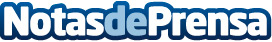 El restaurante La Aguja con el Mundial de FútbolHan pasado cuatro largos años de espera, pero por fin podemos decir que el Mundial de Rusia 2018 ya está aquí. Y con motivo de esta gran fiesta del fútbol, en el restaurante La Aguja celebrarán cada encuentro de la Selección EspañolaDatos de contacto:Restaurante La Aguja911 704 425Nota de prensa publicada en: https://www.notasdeprensa.es/el-restaurante-la-aguja-con-el-mundial-de Categorias: Gastronomía Fútbol Madrid Entretenimiento Restauración http://www.notasdeprensa.es